HOW WELL DO YOU KNOW GEORGE WASHINGTON?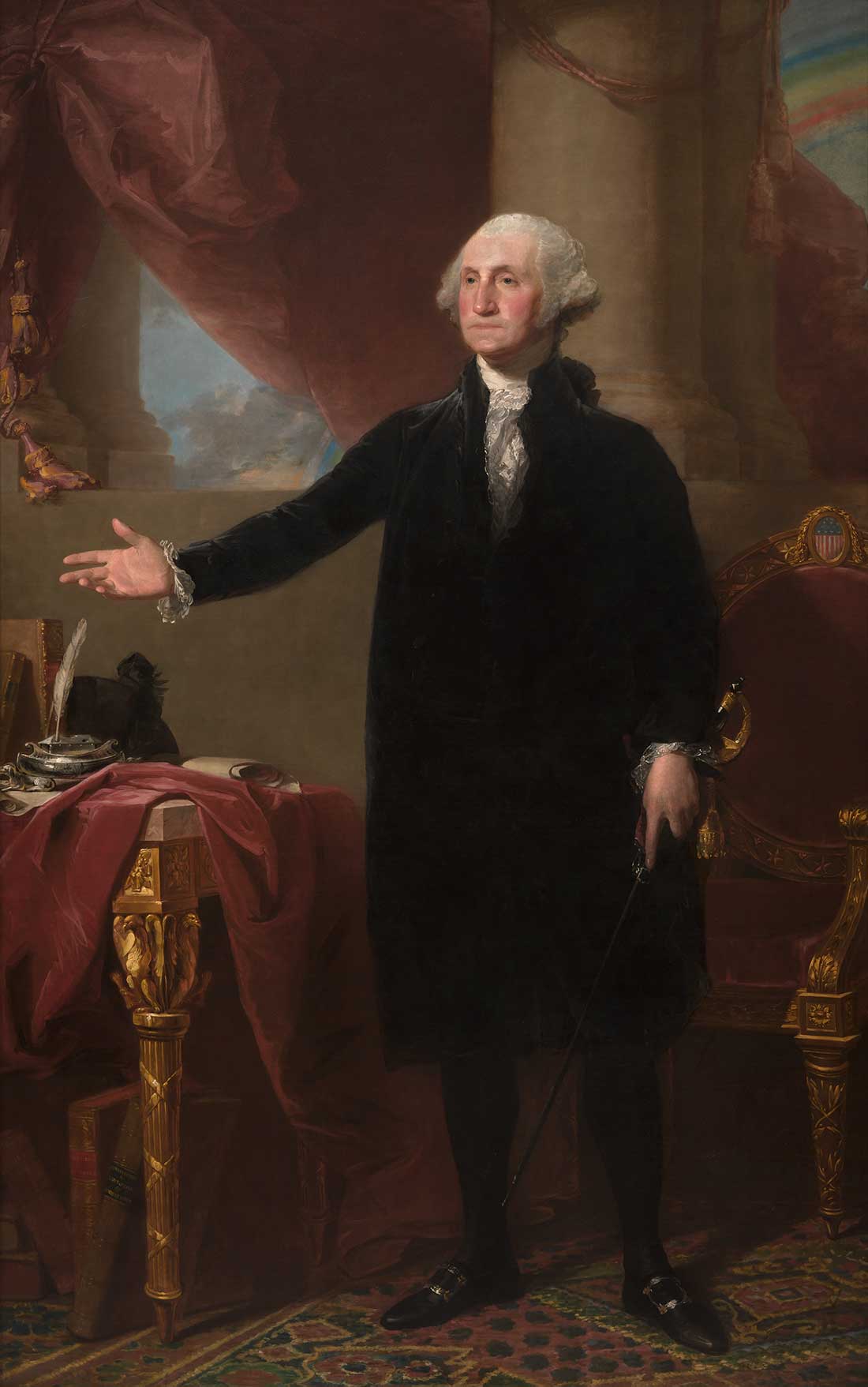 Which colonial-era person from France named his son George after the father of our country?What was George Washington’s favorite fruit and why?Why was Washington called “Conotocaurius” (meaning the Devourer of Villages) by Iroquois native Americans in 1753?Who painted the image of George that is now on the $1 bill?Who was the only President NOT to live in the White House?                                                                                                     Answers Below!  If you got all 5 correct, then you’re smart enough to be a pretty good President yourself!  If you had 4, then maybe you could teach American History.  3 or less?  Do some reading – the story of George Washington is amazing!